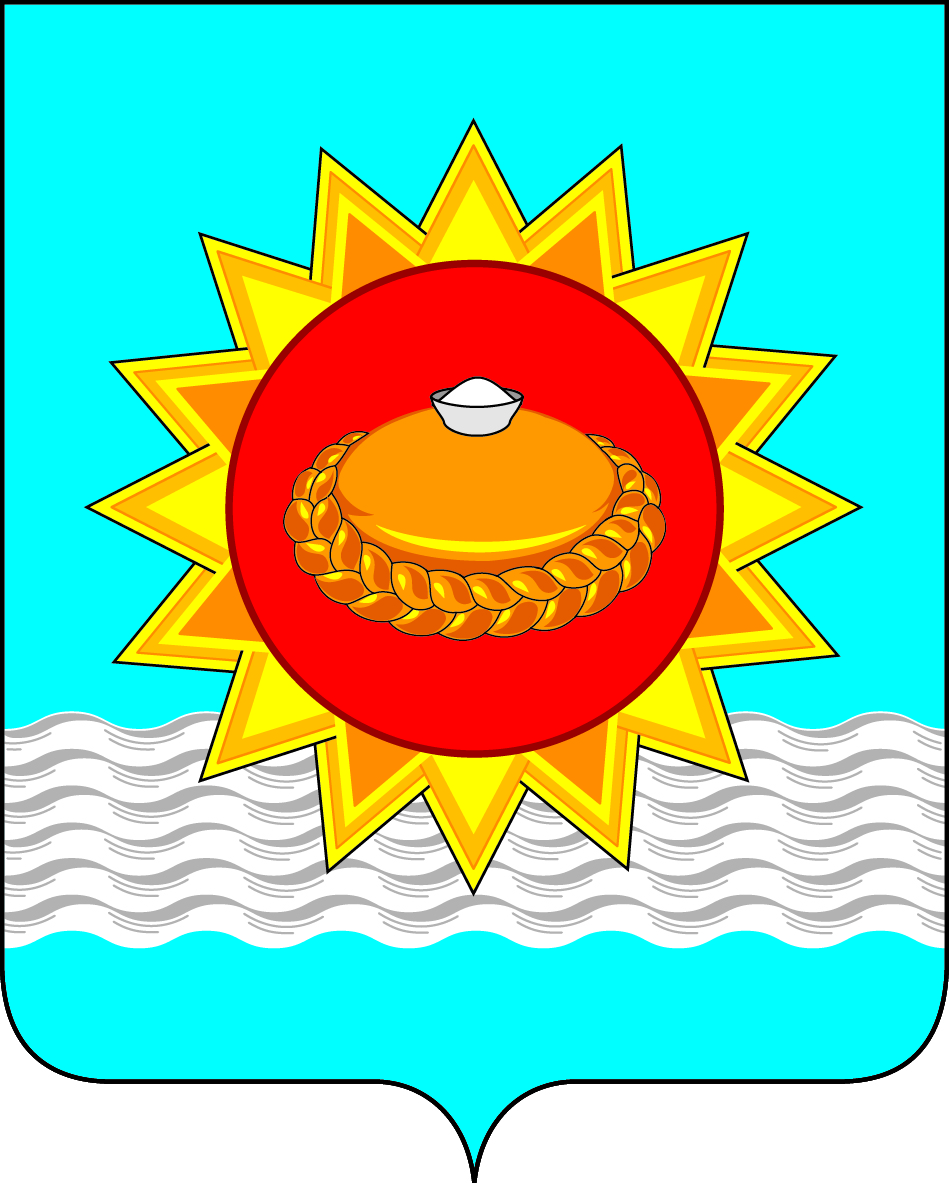 Российская ФедерацияА Д М И Н И С Т Р А Ц И ЯБелореченского городского поселенияУсольского муниципального района Иркутской областиП О С Т А Н О В Л Е Н И ЕОт       апреля 2024 года						                             №р.п. БелореченскийО выявлении правообладателяранее учтенного объекта недвижимости          В соответствии со статьей 69.1 Федерального закона от 13 июля 2015 года № 218-ФЗ «О государственной регистрации недвижимости», Федеральным законом от 06.10.2003г. № 131-ФЗ «Об общих принципах организации местного самоуправления в Российской Федерации», руководствуясь ст. ст. 29, 41 Устава Белореченского муниципального образования, администрация Белореченского городского поселения Усольского муниципального района Иркутской области          ПОСТАНОВЛЯЕТ: В отношении жилого помещения, расположенного по адресу: Иркутская область, Усольский район, р.п.Белореченский, д.27, кв.40 площадью 43,30 кв.м., с кадастровым номером 38:16:000036:1518, владеющим данным жилым помещением на праве собственности выявлен:- Лазарев Виктор Павлович, XX.XX.XXXX года рождения, паспорт серия XX XX № XXXXXX, выдан XX.XX.XX года ______________________(орган, выдавший документ), зарегистрирована по адресу: _____________________________.2. Право собственности гр. Лазарева В.П. на объект недвижимости, указанный в пункте 1 настоящего постановления, подтверждается: (сведения о правоустанавливающем документе). Сведения о правообладателе ранее учтенного объекта недвижимости подлежат внесению в Единый государственный реестр недвижимости.                4. Контроль исполнения настоящего постановления оставляю за собой.Глава Белореченского муниципального образования                                                                        А.Н.Моисеев